-- Část 4 --HS Krnov - oprava oplocení Bude se jednat o opravu oplocení části pozemku parc.č. 122 (dotčený celkový rozsah cca 95 m – jedná se o stávající část oplocení, které je zkorodované a neplní již svoji funkci).Oprava oplocení ve vyznačeném rozsahu a se zachováním původního provedení podezdívky, horní část v provedení ocel rám z materiálu jekl 40 x 30 x 3 mm s výpletem poplastovaným pletivem v rozsahu dle obrázku. Zpracování výkazu výměr a položkového rozpočtu na odsouhlasené řešení opravy. 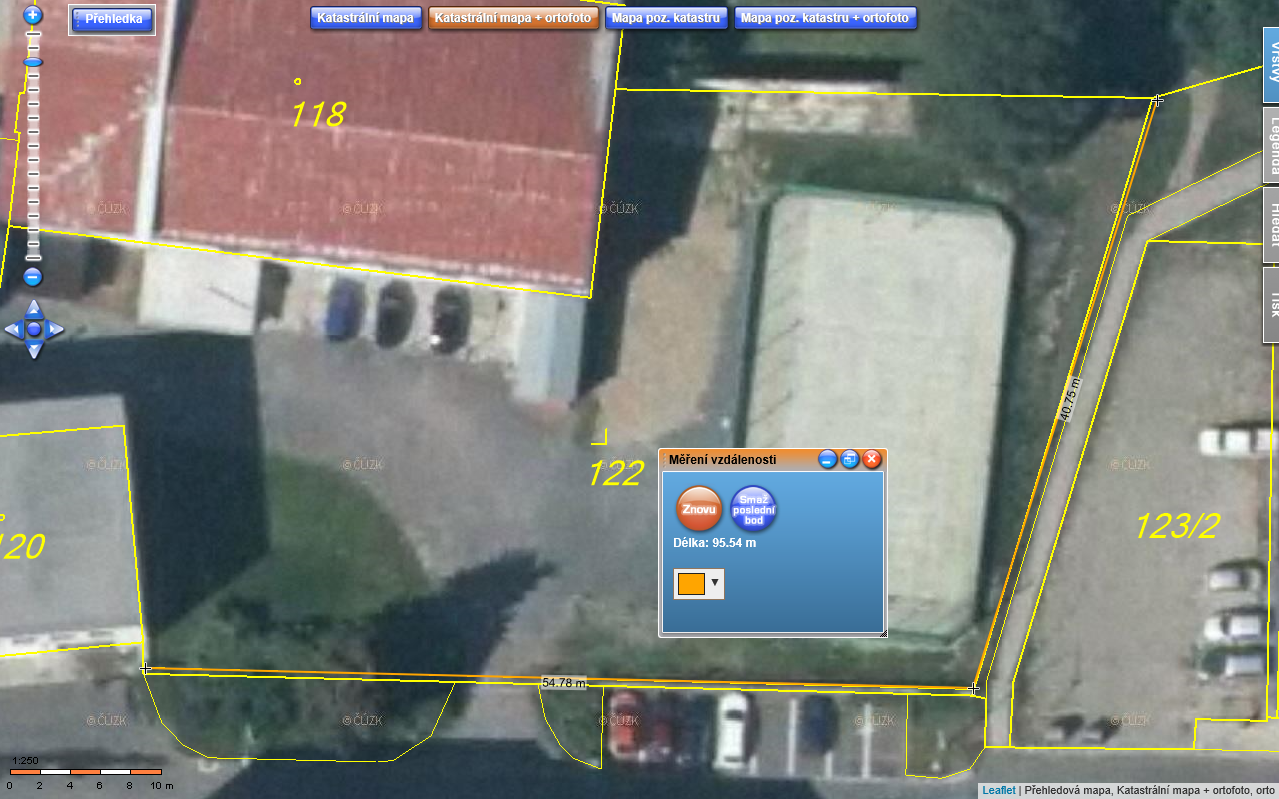 